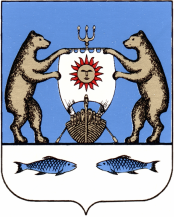 Российская ФедерацияНовгородская область Новгородский районАДМИНИСТРАЦИЯ БОРКОВСКОГО СЕЛЬСКОГО ПОСЕЛЕНИЯП О С Т А Н О В Л Е Н И Еот 20.01.2021  № 12д. БоркиОб отмене постановления  от15.05.2017 № 42В соответствии с Федеральным законом от 21 декабря 1994 г. № 69-ФЗ "О пожарной безопасности", Федеральным законом от 6 октября 2003 г. № 131-ФЗ «Об общих принципах местного самоуправления в Российской Федерации», Уставом Борковского сельского поселения, в целях  реализации государственной политики в области пожарной безопасности на территории сельского поселения ПОСТАНОВЛЯЕТ:1. Признать утратившим силу Постановление Администрации Борковского сельского поселения от  15.05.2017 № 42 «О внесении изменений в состав комиссии по обеспечению пожарной безопасности Борковского сельского поселения Новгородского муниципального района Новгородской области»2. Опубликовать настоящее постановление в муниципальной газете «Борковский вестник» и разместить на официальном сайте Администрации Борковского сельского поселения в информационно-телекоммуникационной сети «Интернет» по адресу: www.borkiadm.ru.Глава АдминистрацииБорковского сельского поселения                                             С.А. Усова